МИНИСТЕРСТВО ПРОСВЕЩЕНИЯ РОССИЙСКОЙ ФЕДЕРАЦИИ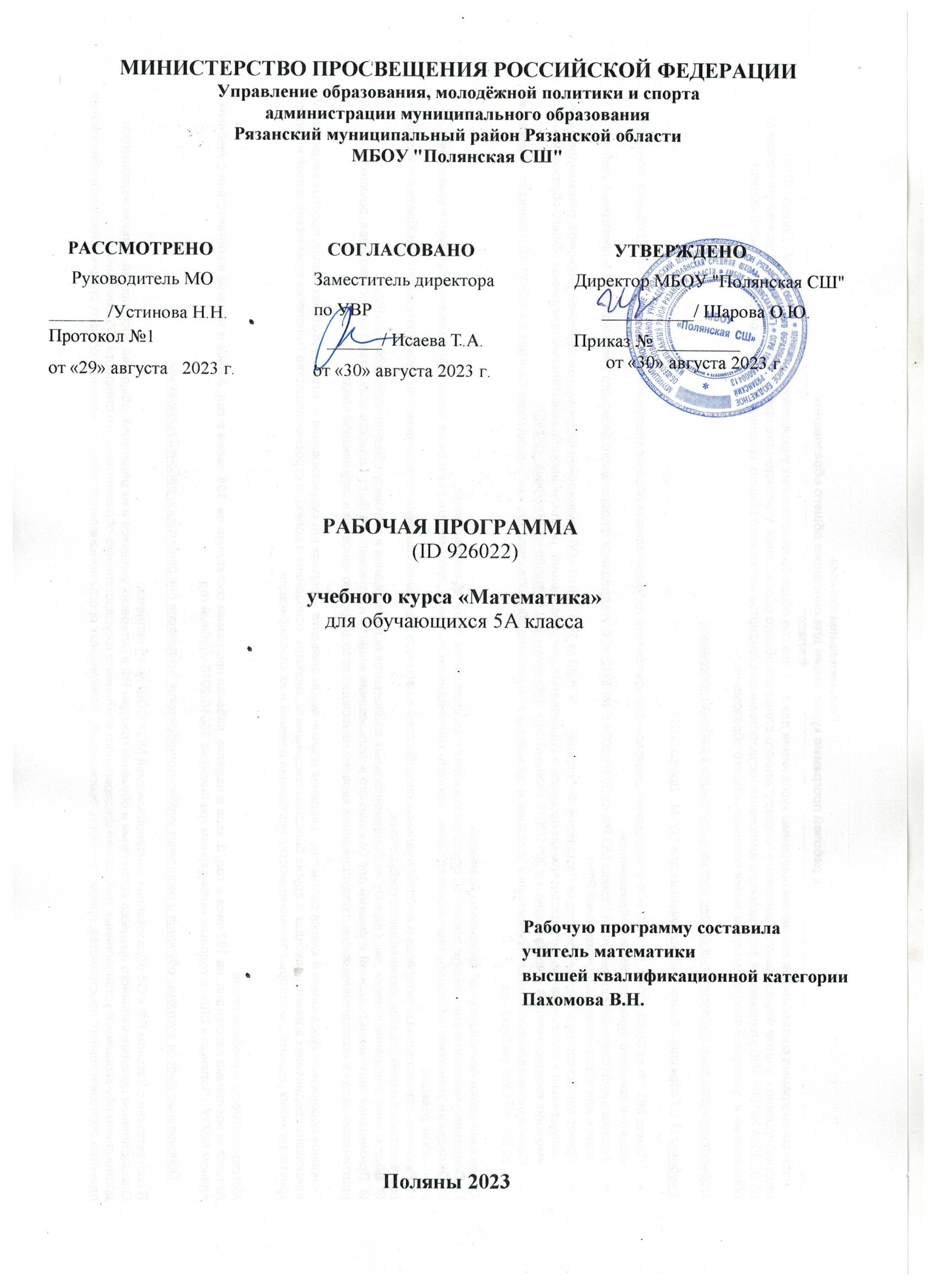 ПОЯСНИТЕЛЬНАЯ ЗАПИСКАПриоритетными целями обучения математике в 5–6 классах являются:продолжение формирования основных математических понятий (число, величина, геометрическая фигура), обеспечивающих преемственность и перспективность математического образования обучающихся;развитие интеллектуальных и творческих способностей обучающихся, познавательной активности, исследовательских умений, интереса к изучению математики;подведение обучающихся на доступном для них уровне к осознанию взаимосвязи математики и окружающего мира;формирование функциональной математической грамотности: умения распознавать математические объекты в реальных жизненных ситуациях, применять освоенные умения для решения практико-ориентированных задач, интерпретировать полученные результаты и оценивать их на соответствие практической ситуации.Основные линии содержания курса математики в 5–6 классах – арифметическая и геометрическая, которые развиваются параллельно, каждая в соответствии с собственной логикой, однако, не независимо одна от другой, а в тесном контакте и взаимодействии. Также в курсе математики происходит знакомство с элементами алгебры и описательной статистики.Изучение арифметического материала начинается со систематизации и развития знаний о натуральных числах, полученных на уровне начального общего образования. При этом совершенствование вычислительной техники и формирование новых теоретических знаний сочетается с развитием вычислительной культуры, в частности с обучением простейшим приёмам прикидки и оценки результатов вычислений. Изучение натуральных чисел продолжается в 6 классе знакомством с начальными понятиями теории делимости.Начало изучения обыкновенных и десятичных дробей отнесено к 5 классу. Это первый этап в освоении дробей, когда происходит знакомство с основными идеями, понятиями темы. При этом рассмотрение обыкновенных дробей в полном объёме предшествует изучению десятичных дробей, что целесообразно с точки зрения логики изложения числовой линии, когда правила действий с десятичными дробями можно обосновать уже известными алгоритмами выполнения действий с обыкновенными дробями. Знакомство с десятичными дробями расширит возможности для понимания обучающимися прикладного применения новой записи при изучении других предметов и при практическом использовании. К 6 классу отнесён второй этап в изучении дробей, где происходит совершенствование навыков сравнения и преобразования дробей, освоение новых вычислительных алгоритмов, оттачивание техники вычислений, в том числе значений выражений, содержащих и обыкновенные, и десятичные дроби, установление связей между ними, рассмотрение приёмов решения задач на дроби. В начале 6 класса происходит знакомство с понятием процента.Особенностью изучения положительных и отрицательных чисел является то, что они также могут рассматриваться в несколько этапов. В 6 классе в начале изучения темы «Положительные и отрицательные числа» выделяется подтема «Целые числа», в рамках которой знакомство с отрицательными числами и действиями с положительными и отрицательными числами происходит на основе содержательного подхода. Это позволяет на доступном уровне познакомить обучающихся практически со всеми основными понятиями темы, в том числе и с правилами знаков при выполнении арифметических действий. Изучение рациональных чисел на этом не закончится, а будет продолжено в курсе алгебры 7 класса.При обучении решению текстовых задач в 5–6 классах используются арифметические приёмы решения. При отработке вычислительных навыков в 5–6 классах рассматриваются текстовые задачи следующих видов: задачи на движение, на части, на покупки, на работу и производительность, на проценты, на отношения и пропорции. Обучающиеся знакомятся с приёмами решения задач перебором возможных вариантов, учатся работать с информацией, представленной в форме таблиц или диаграмм.В программе учебного курса «Математика» предусмотрено формирование пропедевтических алгебраических представлений. Буква как символ некоторого числа в зависимости от математического контекста вводится постепенно. Буквенная символика широко используется прежде всего для записи общих утверждений и предложений, формул, в частности для вычисления геометрических величин, в качестве «заместителя» числа.В программе учебного курса «Математика» представлена наглядная геометрия, направленная на развитие образного мышления, пространственного воображения, изобразительных умений. Это важный этап в изучении геометрии, который осуществляется на наглядно-практическом уровне, опирается на наглядно-образное мышление обучающихся. Большая роль отводится практической деятельности, опыту, эксперименту, моделированию. Обучающиеся знакомятся с геометрическими фигурами на плоскости и в пространстве, с их простейшими конфигурациями, учатся изображать их на нелинованной и клетчатой бумаге, рассматривают их простейшие свойства. В процессе изучения наглядной геометрии знания, полученные обучающимися на уровне начального общего образования, систематизируются и расширяются.Согласно учебному плану в 5–6 классах изучается интегрированный предмет «Математика», который включает арифметический материал и наглядную геометрию, а также пропедевтические сведения из алгебры, элементы логики и начала описательной статистики.         На изучение учебного курса «Математика» отводится в 5 классе – 170 часов (5 часов в неделю) .      СОДЕРЖАНИЕ ОБУЧЕНИЯНатуральные числа и нульНатуральное число. Ряд натуральных чисел. Число 0. Изображение натуральных чисел точками на координатной (числовой) прямой.Позиционная система счисления. Римская нумерация как пример непозиционной системы счисления. Десятичная система счисления.Сравнение натуральных чисел, сравнение натуральных чисел с нулём. Способы сравнения. Округление натуральных чисел.Сложение натуральных чисел, свойство нуля при сложении. Вычитание как действие, обратное сложению. Умножение натуральных чисел, свойства нуля и единицы при умножении. Деление как действие, обратное умножению. Компоненты действий, связь между ними. Проверка результата арифметического действия. Переместительное и сочетательное свойства (законы) сложения и умножения, распределительное свойство (закон) умножения.Использование букв для обозначения неизвестного компонента и записи свойств арифметических действий.Делители и кратные числа, разложение на множители. Простые и составные числа. Признаки делимости на 2, 5, 10, 3, 9. Деление с остатком.Степень с натуральным показателем. Запись числа в виде суммы разрядных слагаемых.Числовое выражение. Вычисление значений числовых выражений, порядок выполнения действий. Использование при вычислениях переместительного и сочетательного свойств (законов) сложения и умножения, распределительного свойства умножения.ДробиПредставление о дроби как способе записи части величины. Обыкновенные дроби. Правильные и неправильные дроби. Смешанная дробь, представление смешанной дроби в виде неправильной дроби и выделение целой части числа из неправильной дроби. Изображение дробей точками на числовой прямой. Основное свойство дроби. Сокращение дробей. Приведение дроби к новому знаменателю. Сравнение дробей.Сложение и вычитание дробей. Умножение и деление дробей, взаимно обратные дроби. Нахождение части целого и целого по его части.Десятичная запись дробей. Представление десятичной дроби в виде обыкновенной. Изображение десятичных дробей точками на числовой прямой. Сравнение десятичных дробей.Арифметические действия с десятичными дробями. Округление десятичных дробей.Решение текстовых задачРешение текстовых задач арифметическим способом. Решение логических задач. Решение задач перебором всех возможных вариантов. Использование при решении задач таблиц и схем.Решение задач, содержащих зависимости, связывающие величины: скорость, время, расстояние, цена, количество, стоимость. Единицы измерения: массы, объёма, цены, расстояния, времени, скорости. Связь между единицами измерения каждой величины.Решение основных задач на дроби.Представление данных в виде таблиц, столбчатых диаграмм.Наглядная геометрияНаглядные представления о фигурах на плоскости: точка, прямая, отрезок, луч, угол, ломаная, многоугольник, окружность, круг. Угол. Прямой, острый, тупой и развёрнутый углы.Длина отрезка, метрические единицы длины. Длина ломаной, периметр многоугольника. Измерение и построение углов с помощью транспортира.Наглядные представления о фигурах на плоскости: многоугольник, прямоугольник, квадрат, треугольник, о равенстве фигур.Изображение фигур, в том числе на клетчатой бумаге. Построение конфигураций из частей прямой, окружности на нелинованной и клетчатой бумаге. Использование свойств сторон и углов прямоугольника, квадрата.Площадь прямоугольника и многоугольников, составленных из прямоугольников, в том числе фигур, изображённых на клетчатой бумаге. Единицы измерения площади.Наглядные представления о пространственных фигурах: прямоугольный параллелепипед, куб, многогранники. Изображение простейших многогранников. Развёртки куба и параллелепипеда. Создание моделей многогранников (из бумаги, проволоки, пластилина и других материалов).Объём прямоугольного параллелепипеда, куба. Единицы измерения объёма.ПЛАНИРУЕМЫЕ РЕЗУЛЬТАТЫ ОСВОЕНИЯ ПРОГРАММЫ УЧЕБНОГО КУРСА «МАТЕМАТИКА»НА УРОВНЕ ОСНОВНОГО ОБЩЕГО ОБРАЗОВАНИЯЛИЧНОСТНЫЕ РЕЗУЛЬТАТЫЛичностные результаты освоения программы учебного курса «Математика» характеризуются:1) патриотическое воспитание:проявлением интереса к прошлому и настоящему российской математики, ценностным отношением к достижениям российских математиков и российской математической школы, к использованию этих достижений в других науках и прикладных сферах;2) гражданское и духовно-нравственное воспитание:готовностью к выполнению обязанностей гражданина и реализации его прав, представлением о математических основах функционирования различных структур, явлений, процедур гражданского общества (например, выборы, опросы), готовностью к обсуждению этических проблем, связанных с практическим применением достижений науки, осознанием важности морально-этических принципов в деятельности учёного;3) трудовое воспитание:установкой на активное участие в решении практических задач математической направленности, осознанием важности математического образования на протяжении всей жизни для успешной профессиональной деятельности и развитием необходимых умений, осознанным выбором и построением индивидуальной траектории образования и жизненных планов с учётом личных интересов и общественных потребностей;4) эстетическое воспитание:способностью к эмоциональному и эстетическому восприятию математических объектов, задач, решений, рассуждений, умению видеть математические закономерности в искусстве;5) ценности научного познания:ориентацией в деятельности на современную систему научных представлений об основных закономерностях развития человека, природы и общества, пониманием математической науки как сферы человеческой деятельности, этапов её развития и значимости для развития цивилизации, овладением языком математики и математической культурой как средством познания мира, овладением простейшими навыками исследовательской деятельности;6) физическое воспитание, формирование культуры здоровья и эмоционального благополучия:готовностью применять математические знания в интересах своего здоровья, ведения здорового образа жизни (здоровое питание, сбалансированный режим занятий и отдыха, регулярная физическая активность), сформированностью навыка рефлексии, признанием своего права на ошибку и такого же права другого человека;7) экологическое воспитание:ориентацией на применение математических знаний для решения задач в области сохранности окружающей среды, планирования поступков и оценки их возможных последствий для окружающей среды, осознанием глобального характера экологических проблем и путей их решения;8) адаптация к изменяющимся условиям социальной и природной среды:готовностью к действиям в условиях неопределённости, повышению уровня своей компетентности через практическую деятельность, в том числе умение учиться у других людей, приобретать в совместной деятельности новые знания, навыки и компетенции из опыта других;необходимостью в формировании новых знаний, в том числе формулировать идеи, понятия, гипотезы об объектах и явлениях, в том числе ранее неизвестных, осознавать дефициты собственных знаний и компетентностей, планировать своё развитие;способностью осознавать стрессовую ситуацию, воспринимать стрессовую ситуацию как вызов, требующий контрмер, корректировать принимаемые решения и действия, формулировать и оценивать риски и последствия, формировать опыт.МЕТАПРЕДМЕТНЫЕ РЕЗУЛЬТАТЫПознавательные универсальные учебные действияБазовые логические действия:выявлять и характеризовать существенные признаки математических объектов, понятий, отношений между понятиями, формулировать определения понятий, устанавливать существенный признак классификации, основания для обобщения и сравнения, критерии проводимого анализа;воспринимать, формулировать и преобразовывать суждения: утвердительные и отрицательные, единичные, частные и общие, условные;выявлять математические закономерности, взаимосвязи и противоречия в фактах, данных, наблюдениях и утверждениях, предлагать критерии для выявления закономерностей и противоречий;делать выводы с использованием законов логики, дедуктивных и индуктивных умозаключений, умозаключений по аналогии;разбирать доказательства математических утверждений (прямые и от противного), проводить самостоятельно несложные доказательства математических фактов, выстраивать аргументацию, приводить примеры и контрпримеры, обосновывать собственные рассуждения;выбирать способ решения учебной задачи (сравнивать несколько вариантов решения, выбирать наиболее подходящий с учётом самостоятельно выделенных критериев).Базовые исследовательские действия:использовать вопросы как исследовательский инструмент познания, формулировать вопросы, фиксирующие противоречие, проблему, самостоятельно устанавливать искомое и данное, формировать гипотезу, аргументировать свою позицию, мнение;проводить по самостоятельно составленному плану несложный эксперимент, небольшое исследование по установлению особенностей математического объекта, зависимостей объектов между собой;самостоятельно формулировать обобщения и выводы по результатам проведённого наблюдения, исследования, оценивать достоверность полученных результатов, выводов и обобщений;прогнозировать возможное развитие процесса, а также выдвигать предположения о его развитии в новых условиях.Работа с информацией:выявлять недостаточность и избыточность информации, данных, необходимых для решения задачи;выбирать, анализировать, систематизировать и интерпретировать информацию различных видов и форм представления;выбирать форму представления информации и иллюстрировать решаемые задачи схемами, диаграммами, иной графикой и их комбинациями;оценивать надёжность информации по критериям, предложенным учителем или сформулированным самостоятельно.Коммуникативные универсальные учебные действия:воспринимать и формулировать суждения в соответствии с условиями и целями общения, ясно, точно, грамотно выражать свою точку зрения в устных и письменных текстах, давать пояснения по ходу решения задачи, комментировать полученный результат;в ходе обсуждения задавать вопросы по существу обсуждаемой темы, проблемы, решаемой задачи, высказывать идеи, нацеленные на поиск решения, сопоставлять свои суждения с суждениями других участников диалога, обнаруживать различие и сходство позиций, в корректной форме формулировать разногласия, свои возражения;представлять результаты решения задачи, эксперимента, исследования, проекта, самостоятельно выбирать формат выступления с учётом задач презентации и особенностей аудитории;понимать и использовать преимущества командной и индивидуальной работы при решении учебных математических задач; принимать цель совместной деятельности, планировать организацию совместной работы, распределять виды работ, договариваться, обсуждать процесс и результат работы, обобщать мнения нескольких людей;участвовать в групповых формах работы (обсуждения, обмен мнениями, мозговые штурмы и другие), выполнять свою часть работы и координировать свои действия с другими членами команды, оценивать качество своего вклада в общий продукт по критериям, сформулированным участниками взаимодействия.Регулятивные универсальные учебные действияСамоорганизация:самостоятельно составлять план, алгоритм решения задачи (или его часть), выбирать способ решения с учётом имеющихся ресурсов и собственных возможностей, аргументировать и корректировать варианты решений с учётом новой информации.Самоконтроль, эмоциональный интеллект:владеть способами самопроверки, самоконтроля процесса и результата решения математической задачи;предвидеть трудности, которые могут возникнуть при решении задачи, вносить коррективы в деятельность на основе новых обстоятельств, найденных ошибок, выявленных трудностей;оценивать соответствие результата деятельности поставленной цели и условиям, объяснять причины достижения или недостижения цели, находить ошибку, давать оценку приобретённому опыту.ПРЕДМЕТНЫЕ РЕЗУЛЬТАТЫ К концу обучения в 5 классе обучающийся получит следующие предметные результаты:Числа и вычисленияПонимать и правильно употреблять термины, связанные с натуральными числами, обыкновенными и десятичными дробями.Сравнивать и упорядочивать натуральные числа, сравнивать в простейших случаях обыкновенные дроби, десятичные дроби.Соотносить точку на координатной (числовой) прямой с соответствующим ей числом и изображать натуральные числа точками на координатной (числовой) прямой.Выполнять арифметические действия с натуральными числами, с обыкновенными дробями в простейших случаях.Выполнять проверку, прикидку результата вычислений.Округлять натуральные числа.Решение текстовых задачРешать текстовые задачи арифметическим способом и с помощью организованного конечного перебора всех возможных вариантов.Решать задачи, содержащие зависимости, связывающие величины: скорость, время, расстояние, цена, количество, стоимость.Использовать краткие записи, схемы, таблицы, обозначения при решении задач.Пользоваться основными единицами измерения: цены, массы, расстояния, времени, скорости, выражать одни единицы величины через другие.Извлекать, анализировать, оценивать информацию, представленную в таблице, на столбчатой диаграмме, интерпретировать представленные данные, использовать данные при решении задач.Наглядная геометрияПользоваться геометрическими понятиями: точка, прямая, отрезок, луч, угол, многоугольник, окружность, круг.Приводить примеры объектов окружающего мира, имеющих форму изученных геометрических фигур.Использовать терминологию, связанную с углами: вершина, сторона, с многоугольниками: угол, вершина, сторона, диагональ, с окружностью: радиус, диаметр, центр.Изображать изученные геометрические фигуры на нелинованной и клетчатой бумаге с помощью циркуля и линейки.Находить длины отрезков непосредственным измерением с помощью линейки, строить отрезки заданной длины; строить окружность заданного радиуса.Использовать свойства сторон и углов прямоугольника, квадрата для их построения, вычисления площади и периметра.Вычислять периметр и площадь квадрата, прямоугольника, фигур, составленных из прямоугольников, в том числе фигур, изображённых на клетчатой бумаге.Пользоваться основными метрическими единицами измерения длины, площади; выражать одни единицы величины через другие.Распознавать параллелепипед, куб, использовать терминологию: вершина, ребро, грань, измерения, находить измерения параллелепипеда, куба.Вычислять объём куба, параллелепипеда по заданным измерениям, пользоваться единицами измерения объёма.Решать несложные задачи на измерение геометрических величин в практических ситуациях.ТЕМАТИЧЕСКОЕ ПЛАНИРОВАНИЕПОУРОЧНОЕ ПЛАНИРОВАНИЕУЧЕБНО-МЕТОДИЧЕСКОЕ ОБЕСПЕЧЕНИЕ ОБРАЗОВАТЕЛЬНОГО ПРОЦЕССАОБЯЗАТЕЛЬНЫЕ УЧЕБНЫЕ МАТЕРИАЛЫ ДЛЯ УЧЕНИКАМатематика: 5-й класс : базовый уровень: учебник : в 2 частях / Н.Я. Виленкин, В.И. Жохов, А.С. Чесноков [и др.] – 3-е изд., перераб. – Москва : «Просвещение», 2023.Математика: 5-й класс : базовый уровень: рабочие тетради : учебное пособие : в 2 частях / М.В. Ткачёва. – Москва «Просвещение», 2023.Математика: 5-й класс : базовый уровень: контрольные работы : учебное пособие / Л.Б. Крайнева. - Москва : Просвещение, 2023.МЕТОДИЧЕСКИЕ МАТЕРИАЛЫ ДЛЯ УЧИТЕЛЯМатематика: 5-й класс : базовый уровень: учебник : в 2 частях / Н.Я. Виленкин, В.И. Жохов, А.С. Чесноков [и др.] – 3-е изд., перераб. – Москва : «Просвещение», 2023.Математика: 5-й класс : базовый уровень: рабочие тетради : учебное пособие : в 2 частях / М.В. Ткачёва. – Москва «Просвещение», 2023.Математика: 5-й класс : базовый уровень: контрольные работы : учебное пособие / Л.Б. Крайнева. - Москва : Просвещение, 2023.Математика. 5-6-е классы : базовый уровень: методическое пособие к предметной линии учебников по математике Н.Я. Виленкина,  В.И. Жохова, А.С. Чеснокова и др. - 2-е изд., стер. - Москва : Просвещение, 2023.А.П. Попова.  Поурочные разработки по математике 5 класс Издательство "ВАКО" Москва‌​ЦИФРОВЫЕ ОБРАЗОВАТЕЛЬНЫЕ РЕСУРСЫ И РЕСУРСЫ СЕТИ  ИНТЕРНЕТ Библиотека ЦОК https://m.edsoo.ru/f2a1feec​Министерство образования РФ: http://www.infonnika.ru/; http://www.ed.gov.ru/;    http://www.edu.ru/.Тестирование online: 5-11 классы: http://www.kokch.kts.ru/cdo/;Образовательный интернет-ресурс для школьников, студентов, учителей и родителей, ttps://www.yaklass.ru/p/matematika#program-5-klass;Образовательный интернет-ресурс для школьников, https://resh.edu.ru/subject/archived/12/5/ 2; Педагогическая мастерская, уроки в Интернет и многое другое: http://teacher.fio.ru.;
http://www.fcior.edu.ru;http://www.schoolcollection.edu.ru/;Всероссийский образовательный проект.https://xn--h1adlhdnlo2c.xn--p1ai/;Кирилла и Мефодия: http://mega.km.ru.
№ п/п    №п/пНаименование разделов и тем программыКоличество часовКоличество часовКоличество часовЭлектронные (цифровые) образовательные ресурсы№ п/п    №п/пНаименование разделов и тем программыВсегоКонтрольные работыПрактические работыЭлектронные (цифровые) образовательные ресурсы1Натуральные числа. Действия с натуральными числами43 7Библиотека ЦОК https://m.edsoo.ru/7f4131ce2Наглядная геометрия. Линии на плоскости12 2 Библиотека ЦОК https://m.edsoo.ru/7f4131ce3Обыкновенные дроби48 3 Библиотека ЦОК https://m.edsoo.ru/7f4131ce4Наглядная геометрия. Многоугольники10 1 Библиотека ЦОК https://m.edsoo.ru/7f4131ce5Десятичные дроби38 2 Библиотека ЦОК https://m.edsoo.ru/7f4131ce6Наглядная геометрия. Тела и фигуры в пространстве91 1 Библиотека ЦОК https://m.edsoo.ru/7f4131ce7Повторение и обобщение10 1 Библиотека ЦОК https://m.edsoo.ru/7f4131ceОБЩЕЕ КОЛИЧЕСТВО ЧАСОВ ПО ПРОГРАММЕОБЩЕЕ КОЛИЧЕСТВО ЧАСОВ ПО ПРОГРАММЕ17014 4 № п/п Тема урокаКоличество часовКоличество часовКоличество часовДата изученияЭлектронные цифровые образовательные ресурсы№ п/п Тема урокаВсего Контрольные работыПрактические работыДата изученияЭлектронные цифровые образовательные ресурсы1Представление числовой информации в таблицах101.09.23Библиотека ЦОК https://m.edsoo.ru/f2a0cc0c2Цифры и числа104.09.233Позиционная система счисления105.09.23Библиотека ЦОК https://m.edsoo.ru/f2a0cafe4  Отрезок и его длина. Ломанная107.09.235Многоугольник. Периметр многоугольника107.09.23Библиотека ЦОК https://m.edsoo.ru/f2a0e0fc6Измерение длины отрезка, метрические единицы измерения длины1108.09.23Библиотека ЦОК https://m.edsoo.ru/f2a0e2a07Плоскость, прямая, луч, угол111.09.23Библиотека ЦОК https://m.edsoo.ru/f2a0e4268Обозначение отрезков, углов112.09.23Библиотека ЦОК https://m.edsoo.ru/f2a0ce329Шкалы и координатная прямая114.09.23Библиотека ЦОК https://m.edsoo.ru/f2a0cf5410Определение координаты точки114.09.23Библиотека ЦОК https://m.edsoo.ru/f2a0d30011Натуральные числа на координатной  прямой1115.09.23Библиотека ЦОК https://m.edsoo.ru/f2a0d44012Сравнение натуральных чисел. Неравенство118.09.2313Двойное неравенство119.09.23Библиотека ЦОК https://m.edsoo.ru/f2a0eaca14Представление числовой информации в столбчатых диаграммах121.09.23Библиотека ЦОК https://m.edsoo.ru/f2a0f5ba15Построение столбчатых диаграмм121.09.23Библиотека ЦОК https://m.edsoo.ru/f2a0f70416Контрольная работа №11122.09.23Библиотека ЦОК https://m.edsoo.ru/f2a0fd8a17Действие сложения. Свойства сложения125.09.23Библиотека ЦОК https://m.edsoo.ru/f2a1015e18Разложение числа по разрядным слагаемым126.09.23Библиотека ЦОК https://m.edsoo.ru/f2a10c3a19Вычисление суммы с применением свойств сложения128.09.23Библиотека ЦОК https://m.edsoo.ru/f2a10da220Действие вычитания128.09.23Библиотека ЦОК https://m.edsoo.ru/f2a104ec21Свойство вычитания суммы из числа129.09.2322Свойство вычитания числа из суммы102.10.23Библиотека ЦОК https://m.edsoo.ru/f2a0ef3e23Контрольная работа №21103.10.2324Числовые и буквенные выражения 1 05.10.2325Запись свойств сложения и вычитания с       помощью букв 1 05.10.2326Числовые и буквенные выражения при решении текстовых задач  1 06.10.23Библиотека ЦОК https://m.edsoo.ru/f2a116b227Нахождение значений буквенных выражений при данных значениях букв 1 09.10.2328Уравнение. Корень уравнения 1 10.10.23Библиотека ЦОК https://m.edsoo.ru/f2a1116c29Математическая модель при решении    текстовых задач 1 12.10.23Библиотека ЦОК https://m.edsoo.ru/f2a114fa30Решение уравнений 1 12.10.23Библиотека ЦОК https://m.edsoo.ru/f2a11a9031Контрольная работа №3 1 113.10.23Библиотека ЦОК https://m.edsoo.ru/f2a11bb232Действие умножения. Свойства умножения 1 16.10.23Библиотека ЦОК https://m.edsoo.ru/f2a1180633Разложение на множители число 1 17.10.23Библиотека ЦОК https://m.edsoo.ru/f2a1196e34Вычисление выражений с помощью свойств умножения 1 19.10.23Библиотека ЦОК https://m.edsoo.ru/f2a11f1835Действие деления. Свойства деления 1 19.10.23Библиотека ЦОК https://m.edsoo.ru/f2a1208036 Решение текстовых задач на все   арифметические действия, на покупки 1 20.10.23Библиотека ЦОК https://m.edsoo.ru/f2a123fa37Решение текстовых задач на все арифметические действия, на движение  1 23.10.23Библиотека ЦОК https://m.edsoo.ru/f2a0f89438Решение уравнений 1 24.10.23Библиотека ЦОК https://m.edsoo.ru/f2a0f9fc39Деление с остатком  1 26.10.23Библиотека ЦОК https://m.edsoo.ru/f2a121a240Определение делимого при делении с остатком 1 26.10.23Библиотека ЦОК https://m.edsoo.ru/f2a1255841Решение практико - ориентированных задач 1 27.10.23Библиотека ЦОК https://m.edsoo.ru/f2a1283242Контрольная работа №41106.11.23Библиотека ЦОК https://m.edsoo.ru/f2a1299043Упрощение выражений107.11.23Библиотека ЦОК https://m.edsoo.ru/f2a12cba44Распределительное свойство умножения относительно сложения109.11.23Библиотека ЦОК https://m.edsoo.ru/f2a0d54e45Распределительное свойство умножения относительно вычитания109.11.23Библиотека ЦОК https://m.edsoo.ru/f2a0daee46Решение текстовых задач с помощью уравнений110.11.23Библиотека ЦОК https://m.edsoo.ru/f2a0df3a47 Порядок действий в вычислениях113.11.23Библиотека ЦОК https://m.edsoo.ru/f2a0d68448  Все действия с натуральными числами114.11.2349Замена порядка действий на основании свойств сложения, вычитания, умножения 1 16.11.23Библиотека ЦОК https://m.edsoo.ru/f2a0d7e250Степень с натуральным показателем 1 16.11.23Библиотека ЦОК https://m.edsoo.ru/f2a1302a51  Квадрат числа, куб числа 1 17.11.2352Контрольная работа №5 1 120.11.23Библиотека ЦОК https://m.edsoo.ru/f2a1319c53Делители и кратные 1 21.11.23Библиотека ЦОК https://m.edsoo.ru/f2a132fa54Простое число 1 23.11.23Библиотека ЦОК https://m.edsoo.ru/f2a1347655Составное число 1 23.11.23Библиотека ЦОК https://m.edsoo.ru/f2a1360656Признаки делимости на 10, на 5, на 2 1 24.11.23Библиотека ЦОК https://m.edsoo.ru/f2a1376457Признаки делимости на 9, на 3 1 27.11.23Библиотека ЦОК https://m.edsoo.ru/f2a13c8c58Свойство делимости произведения  1 28.11.23Библиотека ЦОК https://m.edsoo.ru/f2a1414659Свойство делимости суммы и разности 1 30.11.23Библиотека ЦОК https://m.edsoo.ru/f2a153f260Контрольная работа №6 1 130.11.23Библиотека ЦОК https://m.edsoo.ru/f2a1558261Формулы 1 01.12.23Библиотека ЦОК https://m.edsoo.ru/f2a143e462Равносторонний и равнобедренный треугольники 1 04.12.23Библиотека ЦОК https://m.edsoo.ru/f2a1451a63Площадь. Формула площади прямоугольника 1 05.12.23Библиотека ЦОК https://m.edsoo.ru/f2a1463c64Площадь. Формула площади квадрата 1 07.12.23Библиотека ЦОК https://m.edsoo.ru/f2a1475e65   Единицы измерения площадей 1 07.12.23Библиотека ЦОК https://m.edsoo.ru/f2a14c9066Равновеликие фигуры 1 08.12.23Библиотека ЦОК https://m.edsoo.ru/f2a14de467Прямоугольный параллелепипед 1 11.12.2368Объёмы. Объём прямоугольного параллелепипеда 1 12.12.23Библиотека ЦОК https://m.edsoo.ru/f2a14f7469Объём куба 1 14.12.23Библиотека ЦОК https://m.edsoo.ru/f2a151f470Контрольная работа № 7 1 14.12.2371  Окружность, круг, шар, цилиндр 1 15.12.2372Практическая работа «Построение на нелинованном листе бумаги окружностей» 1 118.12.23Библиотека ЦОК https://m.edsoo.ru/f2a17cc473Доли и дроби 1 19.12.23Библиотека ЦОК https://m.edsoo.ru/f2a17e5474Изображение дробей на координатной прямой 1 21.12.23Библиотека ЦОК https://m.edsoo.ru/f2a1802a75Решение задач на доли 1 21.12.23Библиотека ЦОК https://m.edsoo.ru/f2a181ce76Сравнение дробей 1 22.12.23Библиотека ЦОК https://m.edsoo.ru/f2a1835e77Решение задач на сравнение чисел с помощью рисунков 1 25.12.2378Больше или меньше. Решение задач 1 26.12.2379Правильные и неправильные дроби 1 28.12.2380Определение значения переменной, при которой дробь будет правильной или неправильной 1 28.12.23Библиотека ЦОК https://m.edsoo.ru/f2a1592e81Контрольная работа № 8 1 129.12.23Библиотека ЦОК https://m.edsoo.ru/f2a15a5a82 Сложение и вычитание дробей с   одинаковыми знаменателями 1 11.01.24Библиотека ЦОК https://m.edsoo.ru/f2a15b6883Решение текстовых задач на обыкновенные дроби 1 11.01.24Библиотека ЦОК https://m.edsoo.ru/f2a15e2e84Деление натуральных чисел и дроби 1 12.01.24Библиотека ЦОК https://m.edsoo.ru/f2a184e485Деление суммы на число 1 15.01.24Библиотека ЦОК https://m.edsoo.ru/f2a1869286Смешанные числа 1 16.01.24Библиотека ЦОК https://m.edsoo.ru/f2a18a2087Алгоритм выделения целой части из неправильной дроби 1 18.01.24Библиотека ЦОК https://m.edsoo.ru/f2a18b5688Алгоритм представления смешанного числа в виде неправильной дроби 1 18.01.24Библиотека ЦОК https://m.edsoo.ru/f2a1908889Сложение и вычитание смешанных чисел 1 19.01.24Библиотека ЦОК https://m.edsoo.ru/f2a1956090Составление условия задач по уравнению 1 22.01.24Библиотека ЦОК https://m.edsoo.ru/f2a196a091Составление уравнений, используя рисунок 1 23.01.24Библиотека ЦОК https://m.edsoo.ru/f2a198da92Контрольная работа № 9 1 125.01.24Библиотека ЦОК https://m.edsoo.ru/f2a181ce93Основное свойство дроби 1 25.01.24Библиотека ЦОК https://m.edsoo.ru/f2a1835e94Упражнения на применение основного свойства дроби 1 26.01.24Библиотека ЦОК https://m.edsoo.ru/f2a18c5a95Сокращение дробей 1 29.01.24Библиотека ЦОК https://m.edsoo.ru/f2a18e7696Несократимые дроби 1 30.01.24Библиотека ЦОК https://m.edsoo.ru/f2a18f7a97Приведение дробей к общему знаменателю 1 01.02.24Библиотека ЦОК https://m.edsoo.ru/f2a199f298Приведение дробей к наименьшему общему знаменателю 1 01.02.24Библиотека ЦОК https://m.edsoo.ru/f2a19c2c99Выделение целой части из неправильной дроби 1 02.02.24Библиотека ЦОК https://m.edsoo.ru/f2a1a1d6100Сравнение 1 05.02.24Библиотека ЦОК https://m.edsoo.ru/f2a1a2ee101Сложение дробей с разными знаменателями 1 06.02.24Библиотека ЦОК https://m.edsoo.ru/f2a1a3fc102Вычитание дробей с разными знаменателями 1 08.02.24103Сложение и вычитание дробей с разными знаменателями 1 08.02.24Библиотека ЦОК https://m.edsoo.ru/f2a1a51e104Контрольная работа № 10 1 109.02.24Библиотека ЦОК https://m.edsoo.ru/f2a16ae0105Умножение дробей на натуральное число 1 12.02.24Библиотека ЦОК https://m.edsoo.ru/f2a16c7a106Алгоритм умножения дроби на дробь 1 13.02.24Библиотека ЦОК https://m.edsoo.ru/f2a16e1e107Нахождение части целого 1 15.02.24Библиотека ЦОК https://m.edsoo.ru/f2a16194108Составление модели при решении задач на нахождение части целого 1 15.02.24109Решение задач на нахождение части целого 1 16.02.24Библиотека ЦОК https://m.edsoo.ru/f2a16fe0110Деление дробей. Взаимно обратные числа 1 19.02.24Библиотека ЦОК https://m.edsoo.ru/f2a17184111Алгоритм деления дробей 1 20.02.24Библиотека ЦОК https://m.edsoo.ru/f2a17328112Нахождение целого по его части 1 22.02.24Библиотека ЦОК https://m.edsoo.ru/f2a1691e113Составление модели при решении задач на нахождение целого по его части 1 22.02.24114Решение задач на нахождение целого по его части 1 26.02.24Библиотека ЦОК https://m.edsoo.ru/f2a1b55e115Контрольная работа № 11 1 127.02.24Библиотека ЦОК https://m.edsoo.ru/f2a1b87e116Десятичная запись дробей 1 29.02.24Библиотека ЦОК https://m.edsoo.ru/f2a1bcfc117Выражение величин в виде десятичной дроби 1 29.02.24Библиотека ЦОК https://m.edsoo.ru/f2a1c49a118Сравнение десятичных дробей 1 01.03.24Библиотека ЦОК https://m.edsoo.ru/f2a1c63e119Сравнения десятичных дробей с  помощью координатной прямой 1 04.03.24Библиотека ЦОК https://m.edsoo.ru/f2a1cb02120Алгоритм сравнения десятичных дробей 1 05.03.24Библиотека ЦОК https://m.edsoo.ru/f2a1cc2e121Сложение и вычитание десятичных дробей 1 07.03.24122Разложение числа по разрядным слагаемым 1 07.03.24Библиотека ЦОК https://m.edsoo.ru/f2a1ce4a123Сравнение десятичных дробей по разрядам 1 11.03.24Библиотека ЦОК https://m.edsoo.ru/f2a1cf62124Определение координат точек на координатной прямой 1 12.03.24Библиотека ЦОК https://m.edsoo.ru/f2a1d174125Округление чисел. Прикидка 1 14.03.24Библиотека ЦОК https://m.edsoo.ru/f2a1d516126Алгоритм округления числа 1 14.03.24Библиотека ЦОК https://m.edsoo.ru/f2a1d64c127Контрольная работа № 12 1 115.03.24Библиотека ЦОК https://m.edsoo.ru/f2a1d750128Умножение десятичных дробей на натуральное число 1 18.03.24Библиотека ЦОК https://m.edsoo.ru/f2a1d85e129Умножение десятичной дроби на 10, 100, 1000 и т.д. 1 19.03.24Библиотека ЦОК https://m.edsoo.ru/f2a1d962130Представление в десятичной записи число 1 21.03.24Библиотека ЦОК https://m.edsoo.ru/f2a1da7a131Деление десятичных дробей на        натуральное число 1 21.03.24Библиотека ЦОК https://m.edsoo.ru/f2a1db88132Алгоритм деления десятичной дроби на натуральное число  1 22.03.24Библиотека ЦОК https://m.edsoo.ru/f2a1e01a133Деление десятичной дроби на 10, 100, 1000 и т.д.  1 25.03.24Библиотека ЦОК https://m.edsoo.ru/f2a1e150134Нахождение частного 1 26.03.24Библиотека ЦОК https://m.edsoo.ru/f2a1e268135Решение задач на нахождение частного 1 08.04.24Библиотека ЦОК https://m.edsoo.ru/f2a1e3da136  Умножение на десятичную дробь 1 09.04.24Библиотека ЦОК https://m.edsoo.ru/f2a1e4f2137Умножение десятичной дроби на 0,1; 0,01; 0,001 и т.д. 1 11.04.24Библиотека ЦОК https://m.edsoo.ru/f2a1e4f2138Алгоритм умножения десятичных дробей 1 11.04.24Библиотека ЦОК https://m.edsoo.ru/f2a1e5f6139Решение задач на нахождение произведения двух десятичных дробей 1 12.04.24Библиотека ЦОК https://m.edsoo.ru/f2a1e704140Вычисление периметра и площади комнаты  1 15.04.24141Деление на десятичную дробь 1 16.04.24Библиотека ЦОК https://m.edsoo.ru/f2a1e826142Деление десятичной дроби на 0,1; 0,01; 0,001 и т.д. 1 18.04.24Библиотека ЦОК https://m.edsoo.ru/f2a1eb50143Алгоритм деления десятичных дробей 1 18.04.24Библиотека ЦОК https://m.edsoo.ru/f2a1ec68144Нахождение частного 1 19.04.24145Решение текстовых задач, содержащих дроби. 1 22.04.24Библиотека ЦОК https://m.edsoo.ru/f2a1ed8a146Решение текстовых задач, содержащих дроби. Основные задачи на дроби 1 23.04.24Библиотека ЦОК https://m.edsoo.ru/f2a1ef10147Контрольная работа № 13 1 25.04.24Библиотека ЦОК https://m.edsoo.ru/f2a1f028148Калькулятор 1 25.04.24Библиотека ЦОК https://m.edsoo.ru/f2a1f136149Нахождение значений выражений с помощью калькулятора 1 26.04.24150Виды углов. Чертёжный треугольник 1 29.04.24151Развёрнутый и прямой углы 1  1 30.04.24Библиотека ЦОК https://m.edsoo.ru/f2a1f23a152Острый и тупой углы 1 02.05.24Библиотека ЦОК https://m.edsoo.ru/f2a1a69a153Алгоритм построения прямого угла 1 02.05.24Библиотека ЦОК https://m.edsoo.ru/f2a1ad2a154Измерение углов. Транспортир 1 03.05.24Библиотека ЦОК https://m.edsoo.ru/f2a1a802155Биссектриса угла 1 06.05.24Библиотека ЦОК https://m.edsoo.ru/f2a1a924156Построение углов, заданной градусной меры 1 107.05.24Библиотека ЦОК https://m.edsoo.ru/f2a1aef6157Контрольная работа № 14 1 110.05.24Библиотека ЦОК https://m.edsoo.ru/f2a1b09a158Повторение основных понятий и методов курса 5 класса, обобщение знаний 1 13.05.24Библиотека ЦОК https://m.edsoo.ru/f2a1b248159Повторение основных понятий и методов курса 5 класса, обобщение знаний 1 14.05.24160Повторение основных понятий и методов курса 5 класса, обобщение знаний 1 16.05.24161Повторение основных понятий и методов курса 5 класса, обобщение знаний 1 16.05.2416.Библиотека ЦОК http17.s://m.edsoo.ru/f2a1f76c162Повторение основных понятий и методов курса 5 класса, обобщение знаний 1 17.05.24Библиотека ЦОК https://m.edsoo.ru/f2a1f924163Повторение основных понятий и методов курса 5 класса, обобщение знаний 1 20.05.24Библиотека ЦОК https://m.edsoo.ru/f2a1faaa164Повторение основных понятий и методов курса 5 класса, обобщение знаний 1 21.05.24Библиотека ЦОК https://m.edsoo.ru/f2a1fc08165Повторение основных понятий и методов курса 5 класса, обобщение знаний 1 23.05.24Библиотека ЦОК https://m.edsoo.ru/f2a1feec166Повторение основных понятий и методов курса 5 класса, обобщение знаний 1 23.05.24Библиотека ЦОК https://m.edsoo.ru/f2a200a4167Итоговая контрольная работа 1  1 24.05.24168Повторение основных понятий и методов курса 5 класса, обобщение знаний 1 Библиотека ЦОК https://m.edsoo.ru/f2a201f8169Повторение основных понятий и методов курса 5 класса, обобщение знаний 1 Библиотека ЦОК https://m.edsoo.ru/f2a20388170Повторение основных понятий и методов курса 5 класса, обобщение знаний 1 Библиотека ЦОК https://m.edsoo.ru/f2a2069eОБЩЕЕ КОЛИЧЕСТВО ЧАСОВ ПО ПРОГРАММЕОБЩЕЕ КОЛИЧЕСТВО ЧАСОВ ПО ПРОГРАММЕ 170 14  4 